Jeu de questionsÀ ton tour, roule les dés. Pose la question qui corresponde au nombre que tu as roulé. Par exemple :Combien de personnes y a-t-il dans ta famille proche?Est-ce que tu as des frères ou des sœurs?Quelle est ta place dans la famille? Est-ce que tu es l’ainé(e), le puîné (la puînée), le cadet (la cadette), le benjamin (la benjamine) ou l’enfant unique de la famille?Connais-tu tes grands-parents?Est-ce que tes arrières grands-parents sont décédés ou est-ce que l’un d’entre eux est encore en vie?Quel membre de ta famille éloignée est-ce que tu vois régulièrement?Qui est ton membre de famille préféré?Quels sont les origines ethniques de ta famille?Où est-ce que tu es né(e)?Où est-ce que tes grands-parents habitent?Que font tes parents?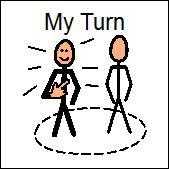 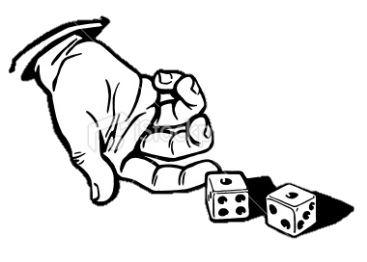 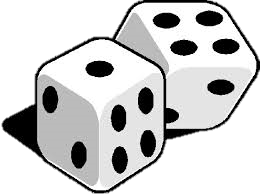 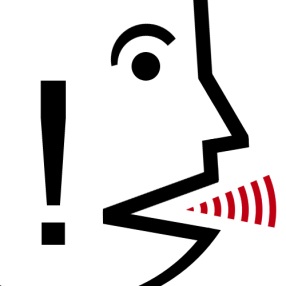 C’est mon tour.Je roule les dés.Je regarde le nombre. C’est cinq.Je pose la question 5 à la personne à ma gauche. Elle répond «Oui, je connais mes grands-parents.»